Комплект заданий по дисциплине «Основы электротехники»Группа:Св-21Преподаватель: _Мазунина Зульфия  ХасимовнаЕ-mail(Viber, WhatsApp, Telegramm, VK):_ zmazunina@yandex.ru _М.т. ____________________________ (по желанию) ДАТА ПРОВЕДЕНИЯ ЗАНЯТИЯ: 20.09.2022г.Тема «Электрические цепи постоянного тока»Последовательное соединение резисторовКоличество часов на выполнение задания: 2 учебных часа (в день)Срок сдачи: 20.09.2022г.Текст задания: 1.Составление конспекта по теме: «Последовательное соединение резисторов» 2. Выполнить дополнительное задание для самопроверки.  Шаг №11. С помощью поисковых систем найти в интернете  учебник «Электротехника с основами электроники» Ю.Г.Синдеев.https://www.booksite.ru/fulltext/sindeev/text.pdf2. Дополнительная литература: С помощью поисковых систем найти в интернете  учебник «Общая электротехника с основами электроники» И.А.Данилов, П.М.Иванов;а также найти на Сайте колледжа – Студентам - СДО Moodle –23.02.03 Техническое обслуживание автомобильного транспорта (4 ) - Учебная литература: Электротехника и электроника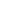 Шаг №2Составить конспект по теме: ««Последовательное соединение резисторов»»Прочитать § 2.2 из учебника «Электротехника с основами электроники» Ю.Г.Синдеев.Выполнить конспект в рабочих тетрадях: написать определения и формулы.Конспект – краткое изложение существенного содержания информации; вид письменного сообщения; запись мыслей других лиц в свернутой, обобщенной форме, которая впоследствии служит базой для восстановления первоначального материала. Шаг №3 Дополнительное задание для самопроверкиУкажите один правильный ответ на каждый вопрос1.1. ... — это количество заряда в кулонах (Кл), переносимого за одну
секунду, размерность этой величины — ампер (А).
а) мощность;
б) ЭДС;
в) ток.
1.2. Электрическая цепь — это ...
а) изображение устройств каждого типа условными обозначениями;
б) совокупность устройств, создающих замкнутые пути для тока;
в) точное отображение реальных процессов идеальными элементами.
1.3. Узел — это часть цепи, ...
а) создающая замкнутый путь обхода;
б) в которой соединяются более двух проводов;
в) соединяемая только двумя выводами с остальной цепью.
1.4. Контур — это часть цепи, ...
а) создающая замкнутый путь обхода;
б) в которой соединяются более двух проводов;
в) соединяемая только двумя выводами с остальной цепью.
1.5. Ветвь — это часть цепи, ...
а) создающая замкнутый путь обхода;
б) в которой соединяются более двух проводов;
в) соединяемая только двумя выводами с остальной цепью.Шаг №4Формат ответа: Конспект и дополнительное задание выполнить в рабочих тетрадях.